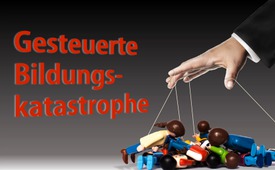 Gesteuerte Bildungskatastrophe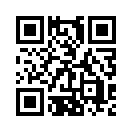 Sowohl Lehrer als auch Schüler scheinen mit dem System Schule überfordert zu sein. Was sind die Ursachen unseres erschütterten Bildungssystems?Meldungen über eine zunehmend überforderte Lehrerschaft häufen sich – Lehrer schlagen Alarm: An vielen Schulen machen massive Sprachdefizite der Schüler ein verständliches Unterrichtsgespräch fast unmöglich. Hinzu kommt, dass der Unterricht teilweise nicht aufrechterhalten werden kann aufgrund maroder Schulgebäude. Auch das „Bildungsexperiment“ Inklusion* entpuppt sich als gescheitert: Eine überwältigende Mehrheit der Lehrer bundesweit (97%!) spricht sich dafür aus, Förder- und Sonderschulen alle oder mindestens teilweise zu erhalten. Die Präsidentin der Kultusministerkonferenz, Susanne Eisenmann, räumt lediglich ein, an Deutschlands Schulen ein sinkendes Niveau festzustellen. Dagegen bringt es Prof. Dr. Jörg Meuthen** klar auf den Punkt: „Innerhalb von nur wenigen Jahren wurde ein erfolgreiches Bildungssystem in seinen Grundfesten erschüttert.“

„Hä?“, „Versteh ich nicht!“. Meldungen über eine zunehmend überforderte Lehrerschaft häufen sich. „Ich kann nicht mehr!“. Lehrer schlagen Alarm. „Hilfe!“. An vielen Schulen machen massive Sprachdefizite der Schüler ein verständliches Unterrichtsgespräch fast unmöglich. „Ich hab’ nix Ahnung!“, „Das schwierig ist.“, „Kein Plan.“, „Häää?“, „Ich hab’ die Hausaufgaben nicht verstanden.“. Hinzu kommt, dass der Unterricht teilweise nicht aufrechterhalten werden kann aufgrund maroder Schulgebäude. Auch das „Bildungsexperiment“ Inklusion*** entpuppt sich als gescheitert: Eine überwältigende Mehrheit der Lehrer bundesweit (97%!) spricht sich dafür aus, Förder- und Sonderschulen alle oder mindestens teilweise zu erhalten. Die Präsidentin der Kultusministerkonferenz, Susanne Eisenmann, räumt lediglich ein, an Deutschlands Schulen ein sinkendes Niveau festzustellen. Dagegen bringt es Prof. Dr. Jörg Meuthen klar auf den Punkt: „Innerhalb von nur wenigen Jahren wurde ein erfolgreiches Bildungssystem in seinen Grundfesten erschüttert.“

*Inklusion bedeutet z.B., Kinder mit und ohne Behinderung lernen zusammen in der Schule
**Wirtschaftswissenschaftler
***Inklusion: z.B. Kinder mit und ohne Behinderung lernen zusammen in der Schulevon mse.Quellen:http://www.freiewelt.net/blog/innerhalb-von-nur-wenigen-jahren-wurde-ein-erfolgreiches-bildungssystem-in-seinen-grundfesten-erschuettert-10069214/
https://afdkompakt.de/2017/05/31/inklusion-wieder-einmal-ist-ein-bildungsexperiment-a-la-gruen-spd-gescheitert/
http://www.freiewelt.net/nachricht/schulen-sind-kaputt-lehrer-sind-am-ende-10072646/Das könnte Sie auch interessieren:#Schule - Entwicklungen in Schulen - www.kla.tv/SchuleKla.TV – Die anderen Nachrichten ... frei – unabhängig – unzensiert ...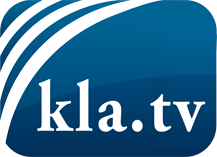 was die Medien nicht verschweigen sollten ...wenig Gehörtes vom Volk, für das Volk ...tägliche News ab 19:45 Uhr auf www.kla.tvDranbleiben lohnt sich!Kostenloses Abonnement mit wöchentlichen News per E-Mail erhalten Sie unter: www.kla.tv/aboSicherheitshinweis:Gegenstimmen werden leider immer weiter zensiert und unterdrückt. Solange wir nicht gemäß den Interessen und Ideologien der Systempresse berichten, müssen wir jederzeit damit rechnen, dass Vorwände gesucht werden, um Kla.TV zu sperren oder zu schaden.Vernetzen Sie sich darum heute noch internetunabhängig!
Klicken Sie hier: www.kla.tv/vernetzungLizenz:    Creative Commons-Lizenz mit Namensnennung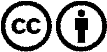 Verbreitung und Wiederaufbereitung ist mit Namensnennung erwünscht! Das Material darf jedoch nicht aus dem Kontext gerissen präsentiert werden. Mit öffentlichen Geldern (GEZ, Serafe, GIS, ...) finanzierte Institutionen ist die Verwendung ohne Rückfrage untersagt. Verstöße können strafrechtlich verfolgt werden.